The Price is Right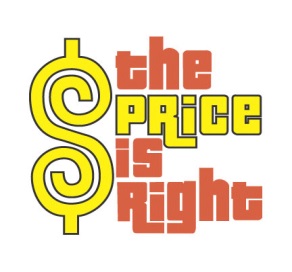 One player writes a secret number. The other player must guess the number. The first player responds with either higher or lower than the suggested number.ElephantsPlayer 1 picks a number (1-10). The other player guesses a number and crosses it off the number from the number line if it is wrong. They circle the number if it is correct.PenguinsPlayer 1 picks a number (1-20). They display a vertical 1-20 line and ask the other player to guess the “Secret Number”. They respond by stating if the number is higher or lower than the suggested number. The player moves the pegs to indicate the range in which the secret number lies.FishPlayer 1 picks a number (1-20). They display a vertical 1-20 line and ask the other player to guess the “Secret Number”. The other player guesses a number and tells by how many more or less, e.g. Is the number 2 more than 6? Move pegs to indicate the range in which the secret number lies.CrocodilesPlayer 1 picks a number (1-30). They display a vertical number line 1-30 and ask the other player to guess the “Secret number”. The other player guesses by asking a question, e.g. Is your number 8+2; Double 4; 5 x2? Leader responds by stating if number is higher or lower Move pegs to indicate the range in which the secret number lies.FoxesPlayer 1 picks a number (1-100). They display a 100’s Chart and ask the other player to guess the “Secret number”. The other player guesses by asking if the tens number in the secret number is higher or lower than the suggested number, and then whether the ones number is higher or lower than the given number.